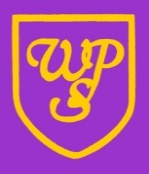 Wibsey Primary SchoolNorth Road, Bradford, BD6 1RLTel: 01274 678016/775545Headteacher: Mr N M Cooper16th October 2017Dear Parents/CarersYears 5 & 6 Boomwhakers Music ClubWe are considering holding a Boomwhakers Music Club in school on Mondays after school (ask your children what we are talking about!).The club would start at 3.30 pm and finish at 4.30 pm. Can you indicate on the reply slip below whether your child would be interested in attending. As numbers will be limited we would allocate places on a first come first served basis and keep a reserve list if the numbers are over our maximum.Please return the slip to school by Friday 20th October to indicate whether your child would be interested in attending the Boomwhaker Club. You will be informed by letter after the October break holidays when we know whether the club is running and whether your child has a place.Yours sincerelyMrs White and Miss Greenwood                                                 BOOMWHAKERS CLUB-MONDAYSMy child ------------------------------------------------------------------- in class ---------------------------------is interested in attending the Boomwhakers Music Club.Signed --------------------------------------------------------------------- Date ------------------------------------